Prejšnji teden smo imeli samo eno uro angleščine zaradi športnega dneva v četrtek. V ponedeljek smo obravnavali pohištvo. (Učni list se nahaja v prejšnji objavi).Danes smo pa ponavljali besede za pohištvo in prostore v hiši. Prilagam UL. Potem smo naredili plakat iz besedišča HOUSE.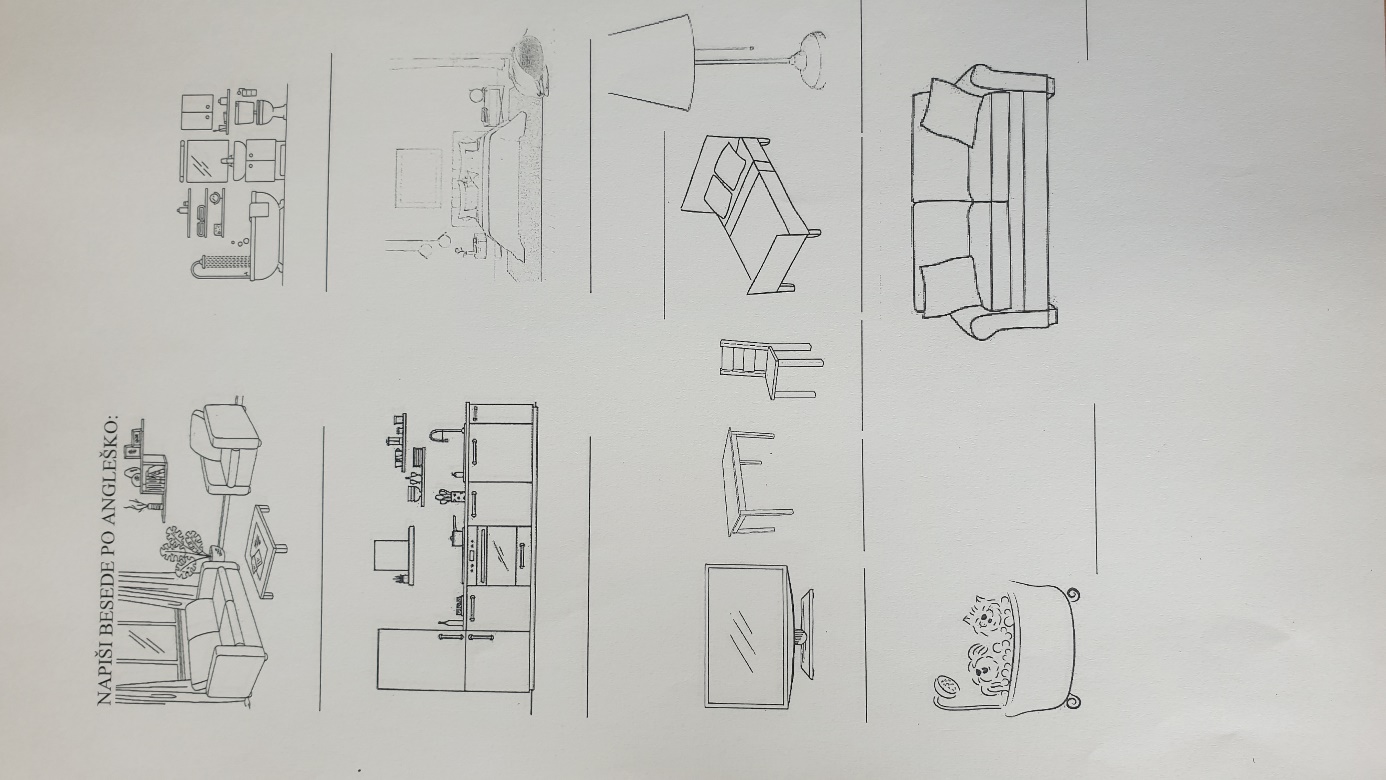 